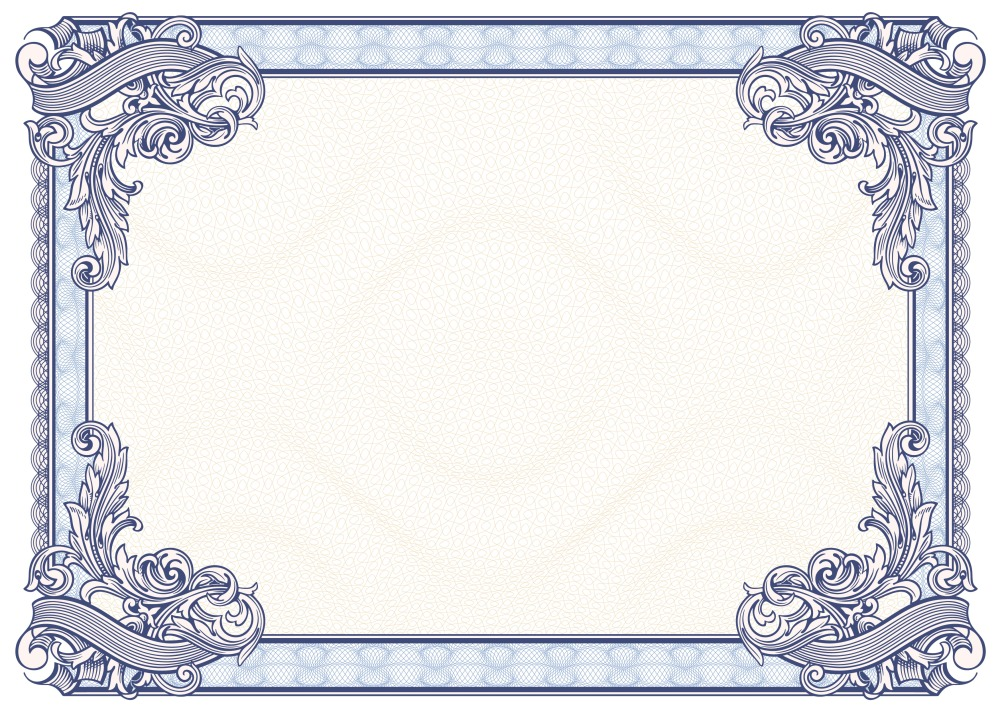 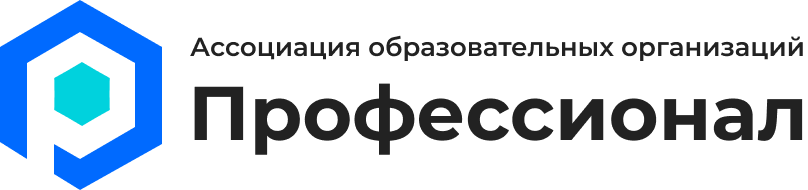 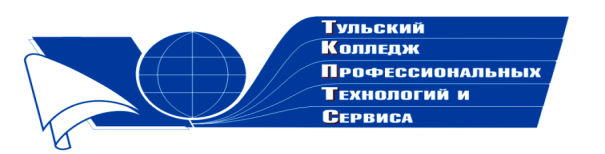 Государственное профессиональноеобразовательное учреждение  Тульской области «Тульский колледж профессиональных технологий и сервиса»СертификатНастоящим подтверждается, что Степин Владимир Александровичпринимал участие   в общероссийском заочном конкурсе «Коллекция педагогического мастерства и творчества»  с разработкой урока информатики и ИКТ по теме «Локальные сети»в номинации «Лучшая разработка урока»     Директор ГПОУ ТО       «ТКПТС»                                     С.С. Курдюмов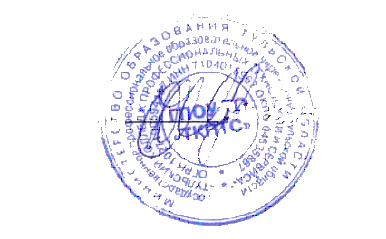 2020 год